1. Kindly open in ms-word and fill digitally (remove this line at the time of form filling)  ANNEXURE-ANATIONAL INSTITUTE OF TECHNOLOGY KURUKSHETRA-136119	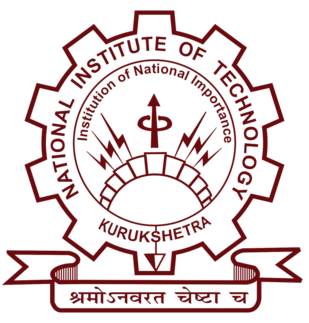 Insert Image and adjust itApplication for Admission in Ph.D. Programme(Academic Year 2021-22)To,The Registrar,National Institute of technology,Kurukshetra-136119I, hereby, apply for admission as Full Time/Part Time (Please fill/tick) to the Ph.D. programme as a full research scholar as an Indian National/Foreign National in the Department of ……... …………………………………, National Institute of Technology, Kurukshetra; and submit the following particulars in support of my application. I have read the Ordinances & Regulations for this programme and undertake to abide by them, and amendments made in these from time to time. I am not pursuing any Degree/Diploma programme at any other Institutes/ University, and also will not pursue such a programme during the period of my Ph. D programme at this Institute. I, hereby, declare that all the statements made in this application are true, complete and correct to the best of my knowledge and belief. If at any stage, any information furnished by me in this application is found false or incorrect, the Institute may take any action against me and I will not have any claim whatsoever. 										           Your Faithfully,Name (Particulars to be filled by the Candidate) 01.Name (in block letters) Mr./Ms. … …..…………………………………………………………...............02. Father’s Name   	………………………………..03. Mother’s Name  	…………………………………………………………………….………………………04.Date of Birth (as per Matriculation Certificate)  ……………………………………..………………………….05. Permanent Address  …………………...………………………………………………………………………    ……………………………………………………………………………………………………………………...06. Address for correspondence   …..…………………………………………………………………………….    ……………………………………………………………………………………………………………………..07.Contact Telephone/ Mobile No.… …...………………………………………………………………….08.Email ID. … ……………………………………………………………………………………………..09.Category(General/OBC(NCL)/SC/ST / PH/EWS) … …………………………………………………… 10.Sub-Caste (For SC/ST/OBC) …………………………………………………………………………….11.Family Income from all Sources……………………………………………………………….…………12.Religion … …………………………………………………………………………………………….…13.Gender ………………….……………………………………………………………………………….14.Blood Group ……………………………………………………………………………………………..15.Academic Qualifications- 16.Master’s Programme Dissertation/ Project Title ……………………………………………………….     ……………………………………………………………………………………………………. 17.Have you ever been disqualified from appearing in examinations or punished during your educational                   career?	(State Yes/No)………………NO………………………………………………………………………….….       If yes, Class/Examination………………………………Session/Year………………………………..…       Name of the University…………………………………Punishment awarded………………………...18.Specialization (Mention as per advertisement) ……………………..……………………..……………..19.Details of previous research experience, if any …………….………………………………………… 20.Details of publications, if any (attach copies) ……………………………..……………………………..21.Non-Refundable Application Fee (INR 500/- For Gen, EWS, OBC & INR 200/- For SC-ST &PwD     Candidate) details :-Payment Receipt (through SBI-I-collect): ______________________________SBI-I-collect Ref. No. :_ ______________________________22.Remarks, if any   ………………………………………………………...…………………………	Date:		Signature of the ApplicantNote: The applicant is required to submit one attested photocopy of each of the following (as applicable)           Certificates/ Degrees with the application form along with Fee receipt.	      1.Matriculation Certificate. 2.Bachelor’s Degree Certificate and Marks Sheet.	      3.Master’s Degree Certificate and Marks Sheet.	      4.GATE/ NET Score Card.                  5.Scheduled Caste/ Scheduled Tribe / OBC (NCL)/ EWS/PwD6.SC/ST &PwD certificate as per norms/format of Govt. of India.7.OBC (NCL) & EWS Certificate must be issued on or after April 1st 2021 and as per GOI      format.      8.	SC/ST/PWD/OBC-NCL Certificates should be as per the Government of India norms.Note:Payment should be made through SBI-I-Collect. In case of admission, a student has to submit the Migration Certificate in original within one month from the date of registration.Incomplete applications and applications received after due date will not be considered and application fee in any case will not be refunded.In case of admission a part time candidate must submit a copy of the leave/relieving letter from sponsoring Institute/Industry in the Office of the Dean Academic and concerned Department while enrolling for course work.Candidate must fulfill eligibility criteria as on the last date of submission of application i.e. December 14,2021.   Examination PassedDiscipline / SpecializationFull/Part TimeName of University / BoardYearMax. MarksMarks / Grade Obtained% age of Marks